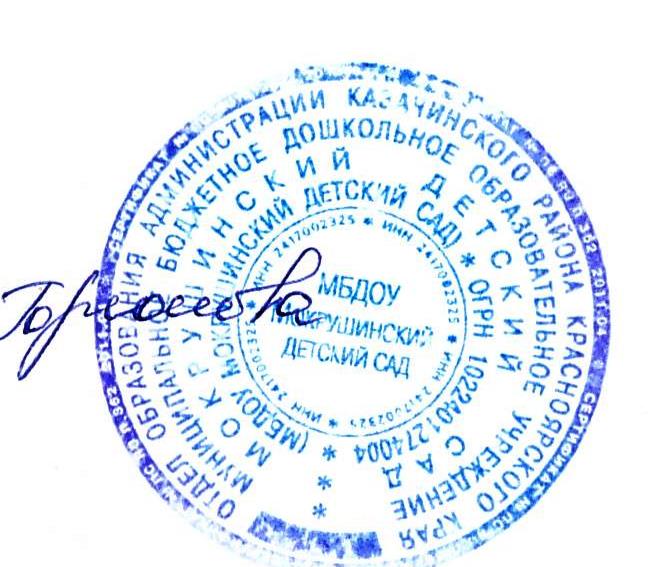 «ПРИНЯТО»                                                                                                                                      «УТВЕРЖДАЮ»Педагогическим советом                                                                                                      Заведующий МБДОУ №  протокола_1__                                                                                                        Мокрушинский детский сад «31»  августа 2023Г                                                                                                  _____________ А.В. ГорюноваПриказ № 1 –у «31»  августа 2023гТематическое планирование бесед «Разговор о важном» с детьми старшего дошкольного возраста в МБДОУ Мокрушинскиом детском саду.Месяц/числоТемаЦель04.09Мир вокруг насФормировать у детей представление о мире, разных странах мира, России, себе, как о полноправных гражданах России.Воспитывать в детях гражданско-патриотические чувства.11.09Наша родина РоссияВоспитывать	любовь	к	родной стране, бережное отношение к ней.18.09Государственные символы России -флаг, гимнПоговорим о государственных символах РФ: гимне, флаге.Формировать уважительное отношение к государственным символам, понимание того, что государственные символы призваныОбъединять людей, живущих в одной стране.25.09Моя малая родинаПознакомить детей с историей возникновения города, его названием, вызвать интерес к своему городу. Воспитывать бережное отношение к историиРодного города02.10День пожилых людей. «Нашилюбимые дедушка и бабушка».Воспитывать любовь и уважение к пожилымлюдям.09.10Беседа об ОтечествеОбогащать речь образными выразительными средствами: эпитетами, метафорами,синонимами.16.10Государственный символ России -гербПоказать	тесную связь	современной символики с фольклором	и народным декоративно-прикладным искусством23.10Что значит быть гражданином?Права и обязанности гражданина РФУточнить представления детей о России как о родной стране. Объяснить	понятия «гражданство»,«гражданин»30.10Символика городаЗакрепить и обобщить знания детей о символе родного города - гербе. Формировать уважительное отношение к гербу. Воспитывать патриотические чувства.06.11День народного единстваПознакомить детей с историческими событиями, связанными с праздником, с памятниками, связанными с этим праздником. Воспитывать в детях интерес к своей истории, чувство гордости за свойнарод13.11ТолерантностьРазвивать толерантность по отношению к людям разных национальностей.Воспитывать привычки культурного поведения и общения с людьми, основы этикета, правила поведения в общественных местах.20.11День материПоговорим о маме. Формировать осознанное понимание значимости матерей в жизни ребенка, семьи, общества.27.11Государственный символ России -гербОбобщать знания детей о символическом значении  герба.04.12ДеньГероевОтечестваРасширять сведения о днях воинской славы и памятных датах России, о празднике Героев Отечества. Формировать у дошкольников чувства патриотизма, гордости и уважения к воинам, защитникам Отечества.11.12ДеньКонституцииРФРазвивать интерес к отдельным фактам истории и культуры родной страны, формировать начала гражданственности.18.12Моя семьяФормировать представления о семье, родственных отношениях, способствовать развитию	 доброжелательности, взаимопониманию в семье. Воспитывать у детей эмоциональное отношение к создаваемому образу членов семьи.25.12«Чтоза праздникНовыйгод?»Что	такое	Новый	 год?	Расширять	и углублять знания детей 	о	новогоднем празднике, семейном, добром, весѐлом.08.01«Я и мое имя»Познакомить детей с историей русских имен, со значением имени для человека.15.01«Народные праздники на Руси. Колядки»Продолжать знакомить детей с русским народным праздником – Колядки, «Святки» Воспитывать гостеприимство, умение быть благодарным. Расширять знания детей о Народных праздниках на Руси22.01Освобождение Ленинграда от фашистской блокадыВоспитывать гражданско - патриотические чувства, чувство уважения к героям войны, чувство благодарности старшему поколению. Воспитывать любовь к родной стране.29.01Урок дружбыОбсудить	с детьми,	что	дети	знают	о дружбе, друзьях. Что означает дружить. Формировать умение обоснованно оценивать свои поступки и поступки друзей. Актуализировать и уточнить представления детей о дружбе, о формах взаимоотношений в коллективе.05.02Что хорошего можно сделать для друзейПознакомить детей с различными ситуациями, обогащать опыт проявления дружеского расположения. Стимулировать желание делать что-то хорошее для друзей.12.02«Будем в Армии служить»Продолжать воспитывать у детей патриотические чувства к Родине. Воспитывать у детей уважение и любовь к воинам-защитникам Отечества.19.02Защитники ОтечестваРасширить представления детей о Российской Армии. Вызвать желание у детей быть похожими на военных. Развивать интерес к отдельным фактам истории и культуры родной страны, формироватьначала гражданственности.26.02«Улица, на которой ты живешь»Вызвать у детей желание узнать об истории улиц, на которых они живут, формировать информационные компетенции (учить работать с различными источниками информации, искать и отбирать необходимые сведения).04.03«Как я встречаю маму»Обсудить, как меняется настроение человека при использовании добрых слов. Воспитывать добрые, нежные	чувства к своим мамам12.03Детский сад –второй домПредложить детям сравнить детский сад и дом, сказать, что общего, в чем различия. Рассказать о труде множества людей, которые стараются сделать детский сад уютным, а пребывание детей  в нем комфортным. Воспитывать бережное отношение ребят ко всему, что их окружает в саду19.03Этическая беседа «Зайчик, который всем помогал»Познакомит ь детей с таким понятием, как взаимопомощь, с помощью сказки Е.Бехлерова «Капустный лист»  объяснить детям, что помощь другим может приносить радость тем, кто ее оказывает. Объяснить,Что настоящая помощь бескорыстна.26.03Как в нашей семье заботятся о здоровьеПредложить	детям рассказать о семейных традициях, связанных со здоровым образом жизни, о том, как заботятся о своем здоровье, о своих близких членах семьи. Способствовать формированию осознанногоОтношения к здоровью.02.04Полезные привычкиФормировать у детей осознанное отношение к своему здоровью, закреплять представления о том, что полезно и что вредно для здоровья.08.04Покорение космосаПродолжать воспитывать у детей любовь к Родине. Воспитывать чувство гордости за родную страну, которая стала первой в освоении космоса.15.04ДеньЗемлиАктуализировать, систематизировать и дополнить знания детей о природе нашей страны, ее разнообразии. Побуждать у детей желание больше узнать о ней.22.04Неиграйс огнем!Объяснить детям опасность игры с огнем, рассказать о правилах поведения в случае возникновения пожара.06.059мая–ДеньПобедыВоспитывать чувство уважения к ветеранам великой отечественной	войны,  желание заботиться о них.13.05Коли семья вместе, так и душа на местеФормировать ценностное отношение к семье, как нравственной основы воспитания. Формировать у детей чувство любви и уважения к самым близким и родным людям –членам семьи, гордость за свою семью, духовно–нравственное отношение и чувство сопричастности к родному дому, семье.20.05Этическая беседа «Добрые дела»Раскрыть	смысл слова «доброжелательность», рассказать о необходимости доброжелательного отношения      к      окружающим      людям, объяснить детям, что доброе дело доставляет радость тому, кто его делает27.05Красивые места нашего городаЗакреплять у детей представления о знаковых местах родного города, научить узнавать их по фотографиям. Развивать интерес к родному городу.